
Patio Doors - Sliding and Swinging >>>
Patio Doors - Sliding and Swinging >>>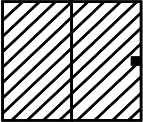 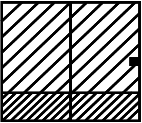 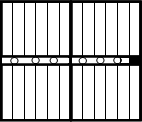 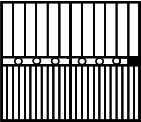 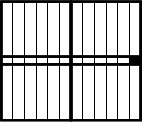 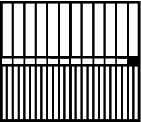 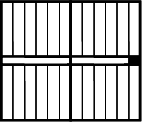 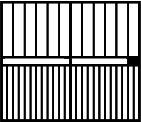 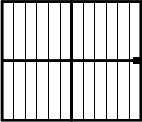 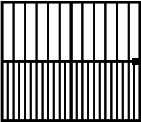 